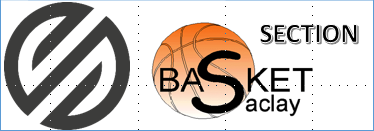 Un dossier d’inscription complet inclut :FICHE D’ADHESION remplieLA COTISATION : Chèque(s) libellé(s) à l’ordre de C.O.SaclayLA DEMANDE DE LICENCE FFBB (Joindre l’original du certificat médical pour toute nouvelle inscription, sur-classement et ancien certificat de plus de 3 ans)Une enveloppe timbrée sans adresse1 PHOTO (avec le nom au verso)
(mettre le nom de l’adhérent au dos des chèques et photo au crayon papier)Coût de la cotisation annuelle :Pour faciliter les enregistrements, un pré-forum se tiendra au gymnase le 29 juin de 10h00 à 11h30Une décote de 10€ sera appliquée au tarif ci-dessus si les dossiers complets sont remis avant le 15 juillet à Corinne POCHON au 20 rue Montesquieu (Val d'Albian).Le forum des associations se tiendra le 7 septembre 2019 au gymnase à partir de 13h30Important: Clôture des inscriptions samedi 29 septembre 2019  (Les dossiers complets devront être déposés chez Corinne POCHON)Sponsoring Afin de limiter l'augmentation des cotisations pour des prochaines saisons, nous souhaiterions développer d’avantage notre partenariat avec le secteur privé. Si vous êtes Dirigeant d’entreprise ou même salarié, vous pouvez peut-être nous aider à mettre en place de tels partenariatsAide financière (ouvrant droit à déduction d’impôt)Sponsoring contre mise à disposition d’espaces publicitairesFourniture ou prêt de matérielCommunication Quel(s) moyen(s) de communication souhaitez-vous que le club utilise ?-Pour l'organisation des matchs, E marque, Chrono, Arbitrage, Responsable de salle, et la vie du clubblog: https://basket.cosaclay.fr/     https://www.facebook.com/BasketSaclay    FICHE D’ADHESION (soigner l’écriture)Le licenciéNOM : ……………………………………      PRENOM : ………………………….Né(e) le : ……… /…………/………....         à : ……………………………………Adresse : ……………………………………………………………………………..Ville      : ……………………………            Code postal   : ………………………Téléphone fixe :…………………………...  Portable :…………………………….Adresse e-mail : ………………………………………….….………………………Pour les mineurs, renseignement du responsable légalNOM : ……………………………………      PRENOM : ………………………….Adresse : ………………………………………………………………………………Ville      : ……………………………       Code postal   : …………………………..Téléphone fixe :…………………………...    Portable :……………………………Adresse e-mail : ………………………………………….….………………………..L’adhérent ou son représentant autorise la section BASKET  du C.O. SACLAY à prendre une licence auprès de la FFBB afin de participer aux entraînements et aux matchs pour la saison en cours (assurance inclue dans la cotisation)L’adhérent s'engage à respecter les statuts et le règlement du Club Omnisports de Saclay, disponible sur le site www.cosaclay.frNOTA :Le C.O.S a souscrit auprès d’AXA Assurances – 9, rue de Paris 91400 Orsay, une assurance Responsabilité civile   n° : 846965905.Nous rappelons aux adhérents et à leur famille que tout déplacement lié à la section, effectué dans une voiture personnelle, est sous la responsabilité du conducteur et non du C.O.S. J’autorise les dirigeants ou parents à conduire avec leur véhicule mon enfant lors des matchs et (ou) des entraînements.Le licencié (catégorie U11 et plus) devra suivre la formation Table de marque et devra participer dans l’année à au moins 3 permanences lors des matchs (table de marque, arbitrage, responsable de salle pour les plus de 18 ans)Droit à l’image : « J’autorise le COS, dans le cadre de son activité, à utiliser la publication ou la reproduction d'une photographie sur laquelle l’adhérent est clairement reconnaissable afin qu’elle puisse être partagée sur les sites du club, ainsi que lors des matchs, animations, de l’Assemblée Générale ou lors de la journée des Associations.................................OUI / NON »Pour les parents, seriez vous intéressés pour:aider occasionnellement votre club à organiser des manifestations ?  ...........................OUI / NONsuivre une formation (faite par le club) pour remplir une feuille de marque ? .................OUI / NON			Catégorie du joueur 	: ________________Cotisation		: ______________Paiement possible en 3 chèquesEncaissement vers les 15/10, 15/11, 15/12
Dans le cas de CE ne faisant des chèques qu’à l’ordre du club avec attestation, faire 2 chèques : 1 chèque du montant subventionné par le CE avec une inscription au dos : Echange CE - Ne pas encaisser1 chèque du montant complémentaire.Déclaration: Par leur signature, le joueur ou les parents, pour un mineur, s'engage(nt) à respecter la charte de bonne conduite jointe à ce document sous peine d'exclusion.Date et signature : (Représentant légal pour les mineurs)		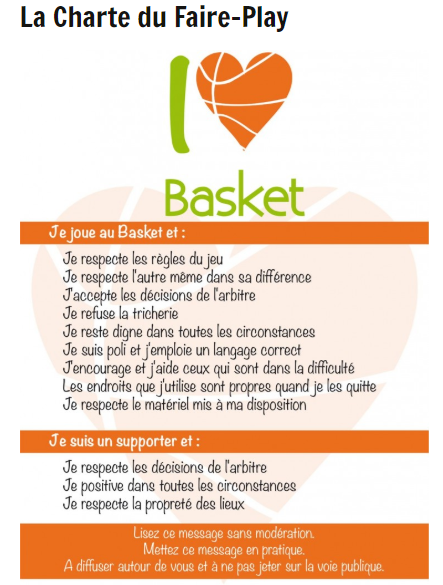 FICHE D’ADHESION BASKETSAISON 2019 – 2020CatégoriesAnnée de naissanceSaclayExtérieursU9 – Ecole de Basket2013 à 2011170€175€U11 à U202010 à 2000185€190€Seniors et +<= 2000200€205€LoisirsTous âges110€115€Mutation>U1550€50€AdhérentResponsable Légal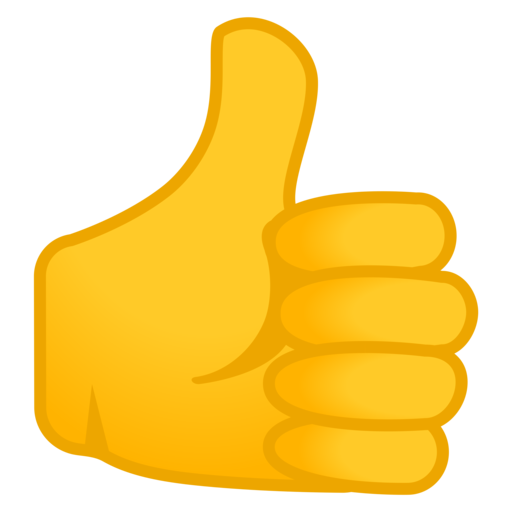 EmailSMSWhatsApp